A.2 – Fac simile di richiesta di certificazione ISTANZA DI ACCESSO ALLA PROCEDURA DI CERTIFICAZIONE DELLE UNITÀ DI COMPETENZA ABILITANTI ALL’ESERCIZIO DELLE FUNZIONI DEL SISTEMA REGIONALE INTEGRATO DI CERTIFICAZIONEDELLE COMPETENZE E DI RICONOSCIMENTO DEI CREDITI FORMATIVIIl/La sottoscritto/a _______________________________________________________________________nato/a a __________________________________ Provincia ___________ Paese________ il ___________Codice fiscale: ___________________________________________________________________________Recapito telefonico: ______________________________________________________________________Recapito di posta elettronica: ______________________________________________________________avente:[ ]	cittadinanza italiana[ ]	cittadinanza di altro  Stato membro della UE (specificare ______________________________________)[ ]	non avente Ia cittadinanza di uno Stato membro, ma titolare del diritto di soggiorno o del diritto di soggiorno permanente;[ ]	avente cittadinanza di un Paese terzo (specificare)  ____________________ e titolare del permesso di soggiorno UE per soggiornanti di lungo periodo rilasciato il ________  da _________________________[ ]	titolare dello stato di rifugiato o dello status di protezione sussidiariaconsapevole delle sanzioni applicate in caso di atti e/o dichiarazioni false, richiedo l’accesso alla procedura di certificazione della/e seguente/i Unità di Competenza:[ ]	Accompagnare e supportare l'individuazione e la messa in trasparenza delle competenze, anche ai fini del riconoscimento dei crediti formativi[ ]	Pianificare e realizzare le attività valutative per la validazione e la certificazione delle competenze[ ]	Pianificare e realizzare le attività valutative per il riconoscimento dei crediti formativiSottoscrivendo Ia richiesta accetto le norme relative  al processo  di  certificazione, così  come specificate nell'Avviso. Acconsento altresì al trattamento dei dati personali a norma del D.Lgs. n. 196/2003 e del Reg. (UE) 2016/679 da parte della regione Abruzzo, ai meri fini del procedimento amministrativo.Allego a tal fine:[ ]	patto di servizio, conforme allo standard di cui all’avviso, sottoscritto in originale[ ]	copia di documento di identità in corso di vigenza, debitamente sottoscritto;[ ]	curriculum vitae redatto in formato Europass, aggiornato e sottoscritto alla data di richiesta[ ]	per i cittadini stranieri, certificazione pubblica attestante il possesso della competenza nella lingua italiana almeno al livello C1 del Quadro Comune Europeo di Riferimento per le Lingue[ ]	documento di trasparenza redatto con riferimento alle Unità di competenza di cui si chiede la certificazione, conforme allo standard di cui all’avviso[ ]	le seguenti evidenze documentali a dimostrazione del possesso dei requisiti specifici ai fini dell’accesso alla certificazione, così come definiti e dettagliati per singola Unità di Competenza all’art. 3 dell’avviso pubblico, nonché relative alle esperienze esposte in sede di Documento di trasparenza-----[ ]	attestato di certificazione dell'Unità di competenza "Accompagnare e supportare l'individuazione e la messa in trasparenza delle competenze, anche ai fini del riconoscimento dei crediti formativi", obbligatorio in caso di richiesta disgiunta di certificazione della Unità di competenza "Pianificare e realizzare le attività valutative per la validazione e la certificazione delle competenze” e/o “Pianificare e realizzare le attività valutative per il riconoscimento dei crediti formativi”La  presente dichiarazione è rilasciata ai sensi degli articoli 46 e 47 del DPR n. 445/2000 e s.m.i., con la consapevolezza  delle sanzioni civili, penali e amministrative  richiamate dagli artt. 75 e 76 del medesimo DPR n. 445/2000.Luogo e data                                                                                                            FirmaA.3 – Fac simile di Patto di servizioI sottoscritto/a __________________________________________________________________________nato/a a __________________________________ Provincia ___________ Paese________ il ___________Codice fiscale: ___________________________________________________________________________Recapito telefonico: ______________________________________________________________________Recapito di posta elettronica: ______________________________________________________________a fronte della richiesta, in data _______________ di certificazione delle Unità di competenza:[ ]	Accompagnare e supportare l'individuazione e la messa in trasparenza delle competenze, anche ai fini del riconoscimento dei crediti formativi[ ]	Pianificare e realizzare le attività valutative per la validazione e la certificazione delle competenze[ ]	Pianificare e realizzare le attività valutative per il riconoscimento dei crediti formativi-	accetta integralmente le disposizioni di cui all’Avviso pubblico approvato con D.D. _______-	attesta la veridicità delle informazioni rilasciate nell’ambito del processo, consapevole delle conseguenze in caso di atti e/o dichiarazioni false;-	si dichiara consapevole che la Regione Abruzzo mantiene il diritto di procedere a controlli a campione sulla veridicità delle dichiarazioni rilasciate e dei documenti forniti quali evidenze;-	si impegna a partecipare al processo di certificazione secondo le modalità organizzative ed i termini temporali definiti dalla Regione in sede di programmazione degli esami.Luogo, data, firma in originaleA.4 – Fac simile di Documento di Trasparenza 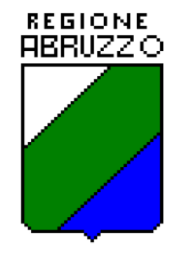 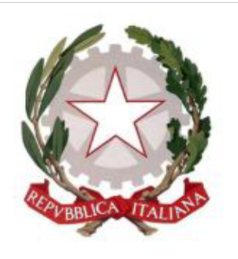 DOCUMENTO DI TRASPARENZA DELLE COMPETENZE ACQUISITEderivanti da apprendimenti formali, non formali ed informalivalido ai fini della certificazione delle Unità di Competenzaabilitanti all’esercizio delle funzioni del sistema regionale integrato dicertificazione delle competenze e di riconoscimento dei crediti formativiREDATTO DACognome e Nome 	Nat      a                                                                                                                       Prov.             il      /    /	Nazionalità 	Codice fiscale 	A)  UNITÀ DI COMPETENZA PER CUI È RICHIESTA LA MESSA IN TRASPARENZABarrare la/e Unità di Competenza di interesse ai fini della certificazioneB) MESSA IN TRASPARENZA DEGLI APPRENDIMENTI FORMALI, NON FORMALI ED INFORMALIB.1 ESPERIENZE IDENTIFICATE PER SIGNIFICATIVITÀ DEGLI APPRENDIMENTI(Ordinare le esperienze dalla meno alla più recente. Duplicare il box per ogni singola esperienza significativa)B.2 MATRICE DI MESSA IN TRASPARENZA DEGLI APPRENDIMENTI SIGNIFICATIVI(Utilizzare esclusivamente le colonne relative alla/e UC oggetto di certificazione. Aggiungere righe sulla base del numero di esperienze)Note finaliRepertorio: Regione AbruzzoProfilo: Tecnico del riconoscimento e della certificazione degli apprendimenti Unità di competenza:[  ]	Accompagnare e supportare l'individuazione  e la messa  in trasparenza delle competenze, anche ai fini del riconoscimento dei crediti formativi[  ]	Pianificare e realizzare le attività valutative per la validazione e la certificazione delle competenze[  ]	Pianificare e realizzare le attività valutative per il riconoscimento dei crediti formativiN.1  PERIODO:  da__/___/___  a __/___/____ ESPERIENZA: 	RIFERIMENTI:CARATTERISTICHE OGGETTIVE:EVIDENZE:UNITÀ DI COMPETENZA RISPETTO A CUI L’EVIDENZA È RITENUTA SPENDIBILE:[  ]	Accompagnare e supportare l'individuazione  e la messa  in trasparenza delle competenze, anche ai fini del riconoscimento dei crediti formativi[  ]	Pianificare e realizzare le attività valutative per la validazione e la certificazione delle competenze[  ]	Pianificare e realizzare le attività valutative per il riconoscimento dei crediti formativiN.Durata(anni)Accompagnare e supportare l'individuazione e la messa in trasparenza delle competenze, anche ai fini del riconoscimento dei crediti formativiAccompagnare e supportare l'individuazione e la messa in trasparenza delle competenze, anche ai fini del riconoscimento dei crediti formativiPianificare e realizzare le attività valutative per lavalidazione e la certificazione delle competenzePianificare e realizzare le attività valutative per lavalidazione e la certificazione delle competenzePianificare e realizzare leattività valutative per ilriconoscimento dei creditiformativiPianificare e realizzare leattività valutative per ilriconoscimento dei creditiformativiN.Durata(anni)ConoscenzeAbilitàConoscenzeAbilitàConoscenzeAbilità